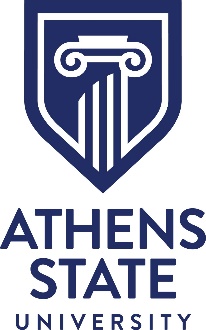 Originally Issued:  June 2013Form Owner:  Director of Human ResourcesProfessional Development Plan for Non-Exempt EmployeesName:  			Position Title:  Salary Schedule & Grade:  	Current Educational Level:  Discipline/Field of Study:  Current Certification/Licensing:  Activities for Professional Development include:1.  Goals for higher educational level/certification/licensing/endorsements/course2.  Additional Work Experience3.  Workshops/seminars/conferences4.  In-service or other training (including local and state professional development)5.  Service on university committees/additional university responsibilities6.  Improvement activities resulting from evaluation (attach copy of most recent evaluation)7.  Other relevant activities (including supervisory responsibilities, organization and facilitation 	responsibilities, job complexity)Employee Signature:	Date:______________________ Reviewed By Immediate Supervisor: _____________________________ Date:______________________Approved By Vice President/Dean	Date:______________________Approved By President:	Date:______________________